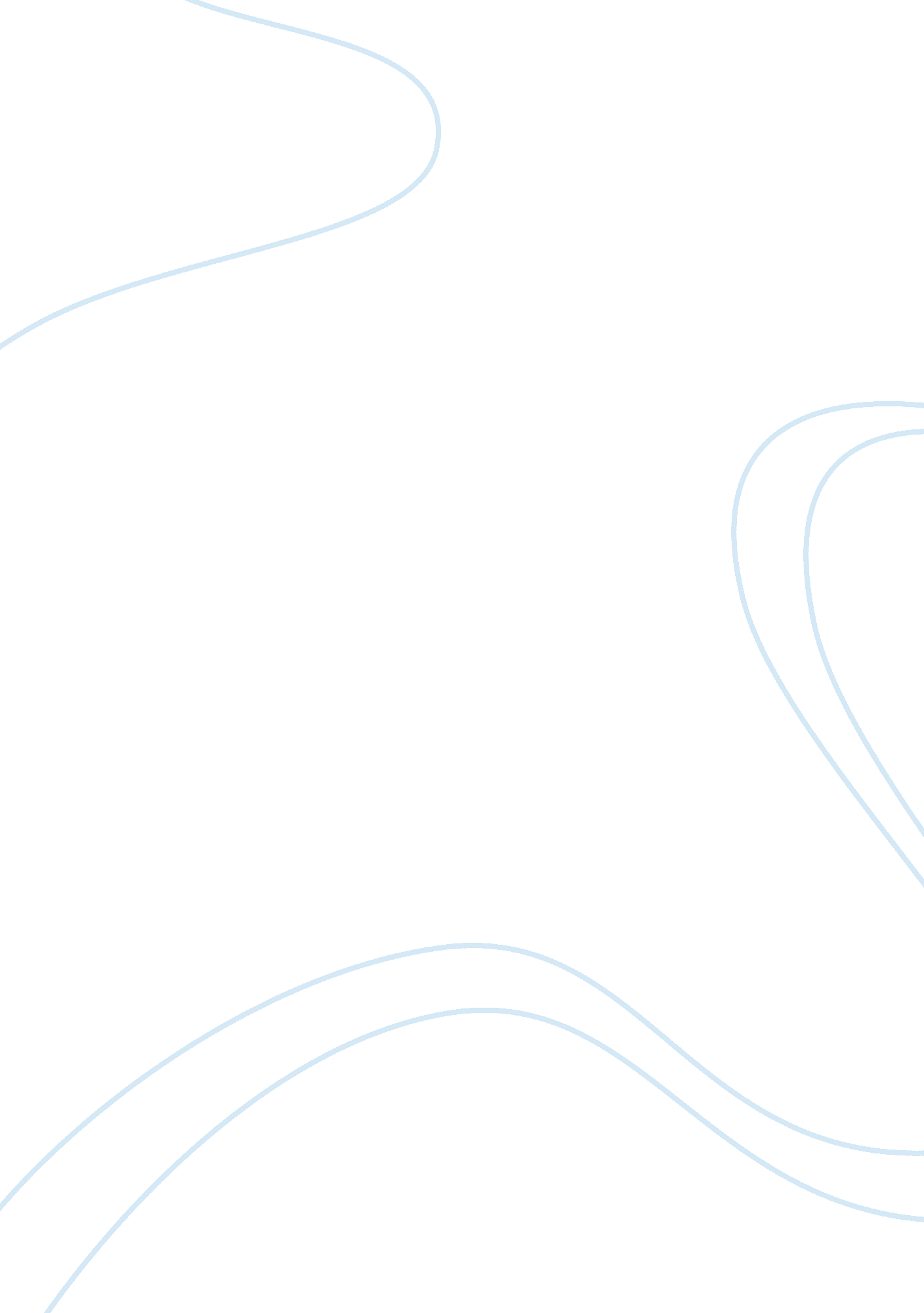 What drives you up the wall? – strikes on transportTransportation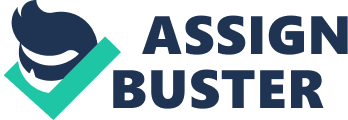 There are many things that drive me up the wall one of the main things is when there are strikes on transport. There are strikes on transport on important days like Boxing Day when people will want to go to shops for the sales, why do they have strikes? The employees think that they don’t get enough wages when there is beyond enough. Why should they get an increase in wages when there is bad service, bad manners, bad facial expressions towards customers and a lot more bad things I could go on about?! Whenever there is a strike on transport it causes chaos for many people’s lives such as works that have to travel by train or students or other people who have to go somewhere important. This is all just caused because worker s want a raise. Why can’t they just appeal without being oblivious and ruining other people’s lives? However, it is not only bad for us but for the London Transport company as they are losing millions of pounds which is not admirable. Even if strikes were the only way, the negative effect will be listened to better. Workers right should be allowed but not effecting innocent people (the society) as they have done nothing wrong. There have been many strikes around the world one of the latest, Greek strikes caused disruption to places like hospitals. Another reason is that when there is a strike, tourists cannot travel freely, this is harmful for the city or countries reputation and no one wants that. Here is an ultimatum would you rather lose your job and have nomoneyor go to work and have money even though it is not up to your satisfaction? This is what you have to bear in mind. You have to be happy with amount of money you get paid as some workers get paid less than ? 10. 00 a week. In addition to this why are they striking when they get paid ? 15, 000 just for working 35hours this is more than what many workers get paid, this drives me up the wall insanely, There are many individuals who will actually appreciate the amount they got. However we are lucky that some of the transport drives weren’t stupid enough to go on strike and continue their work and if they didn’t they are probably going to lose their job. As well as that thanks to the people that came to work because then the company would millions of pounds which could be used on cleaning the transport as it is unhygienic. Transport for London is so bad compared to the trains in china as in china they have clean, fast transport and good service. What could be better than that! However in London we sit on dirty seats which are not cleaned on a daily basis, we are sitting on hundred germs. Having strikes will cause financial problems for many transport companies such as Transport for London, in the Greek Economy there has been severe damage caused by the strikes. As well as that in July 2010 the Greek Railway has been trying to raise over ? 400million of loans from the public management. On the same day in Athens people walked off the job shutting down the tubes. These are things that cause damage economically. However, strikes are only allowed if asked permission if not it is illegal and they will be punished with fines and sentences. If the strikes don’t work the strikers will have to go to this person who will make negotiations of how much they should be paid and they will definitely loose. In addition to this the Transport Industry is too important to the society to be having a wage negotiation, when there are many well being who have places to go and people to see. I would not mind if there was strikes if transport was clean and the service was impeccable but no there is rubbish service and very bad conditions. The strikers get paid a fair wage but just don’t appreciate it; I’ll bet there are many people who will be dying for this job. In addition to this there have been many accidents caused by the employer’s exhaustion which causes accidents, so the person who got hurt can sue leaving the company to lose a lot of money. Another reason in which I wouldn’t mind if there was a strike if the transport was safe and strikes for reasonable concessions and not ask unfair and unsustainable benefits. Another fact is that strikes are just to put pressure on Government to change policies. Whatever is the end result, the strike harms the nation, the community, the community and the management. Some people think that people who work on transport have freedom to express themselves and yes this true but what is the point of all of it when it will just cause chaos and havoc. I don’t understand why people feel that they express their selves causing trouble and trying to prove a point. In my opinion I think that strikes on transport should be banned as it is chaotic and unfair. I think it is unfair as the amount of money employees get in transport is so much already it will just make employees lose their job and will have no money. As well as that many people have to travel by transport to get to work and they are losing money too by not going to work. However there are different ways to get your word through to without having a strike which is disruptive. I don’t understand why whenever there is a strike Boris Johnson tells us” get on your bikes and cycle help save theenvironment. ” For example if I wanted to go to the city and I live in Stanmore I would have to cycle for about 3 hours and how are elderly supposed to cycle anyways they will just run out of breath. However instead of taking the bus to a short distance we should save the environment instead of ruining it and you could either walk or cycle. As well as this how are we supposed to manage when there is a sudden strike without no notice- this has happened a few times. If we didn’t have strikes we could save money to have internet connection it the tube/trains or wifi despite this there is always strikes on the most important day for example The Royal Wedding- this is a time when the Transport Company can earn a lot of money in just under an hour. The most agitating thing about public transport is when you can stereotypical, rowdy teens come on and shout in there disruptive, loud voice like they own their transport or listening tomusicso loud that you could hear from out on the streets. As well as that when you get on the bus and the driver gives you creepy looks while groaning under their breath waiting for you to get your oyster out or your money. When the bus driver sees you running they just slam the door shut and drive off making you wait like another half an hour for another bus, has this ever happened to you? Don’t you feel annoyed and angry that you want to get a rock and just throw it at the drivers face? To conclude I think that there should only be strikes if necessary not for things that are unnecessary or unbeneficial and there shouldn’t be a strike on important days which is very silly as the underground have an advantage of earning money. In addition to this whenever we get on a train we have never actually got good service; instead of being cranky when they got a raise in their wages which is so unfair and causing financial problems in the company risking their jobs. In my opinion I think strikes are the most stupid, aggravating thing to do for resolving things. Public Transport is agitating, hectic and contaminated; they should be trying to fix it not making it worse. 